MAHARISHI KASHYAP GOVT. POLYTECHNIC, 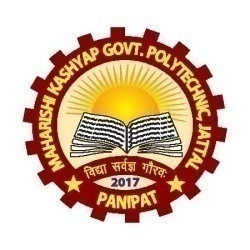 JATTAL, PANIPATAPPLICATION FORM FOR ADMISSION 20……… THROUGH INSTITUTE LEVEL COUNSELINGDIPLOMA ENGG./ DIPLOMA ENGG. (LATERAL ENTRY) 1. Candidate's Name: (According to 10th DMC)____________________________             Passport size 2. Father's Name: (According to 10th DMC) ______________________________               Photograph3. Mother's Name: (According to 10th DMC)    ____________________________             4. Date of Birth:________________  5. Gender (Male/Female/ TG):____________6. Father’s Mobile No._________________  Student Whatsapp Mobile  No.______________7. Category:________________ INCOME OF PARENT__________________PPP No.___________8. Permanent/ Postal Address:  H. No.________ Street/ Colony ______________________________   Village/ City__________________________  Distt. ________________ Pincode _____________9. Please tick one :   DET 			DET-L 10. Branch available: Computer Engg. /Mechanical Engg. /Electrical Engg./Textile Technology/Chemical Engg. Fill your choices: 1.			         2.					 3.			         4.			 5.			11. Education Qualification Details:12. Subject Wise Marks (Matric / 12th ):13. Signature of the Candidate:_____________________AADHAAR NO……………………………..Please attach photocopy of  Qualifying Exam Certificate (Matric/ 12th/  Caste Certificate) with two passport size photos.* BCA/BCB /TFW also submit the Income CertificateIf your admission is confirmed then deposit your admission fee on below given account numbers.Account Name – PRINCIPAL, M.K GOVT. POLYTECHNIC, JATTALBank Name: State Bank of India, Branch-  SaudhpurBank Account No. - 39628117838IFSC Code :-SBIN0003392Account Name – PRINCIPAL, MK GOVT POLYTECHNIC JATTALBank Name: HDFC, Branch  PanipatBank Account No. – 50100312541287IFSC Code :- HDFC0000171Exam PassedBoard/ UniversityYear of passingName of School/ InstituteMarks Obtained/ Grade PointsMax.  Marks/ Conversation Factor% Age10th/ Matric10+2/ ITI (2 years)Any othersSubjects (matric)Marks obtainedSubjects (12th)Marks Obtained/ Grade PointsEnglishPhysicsMathChemistryScienceMaths/ BiologyEnglish